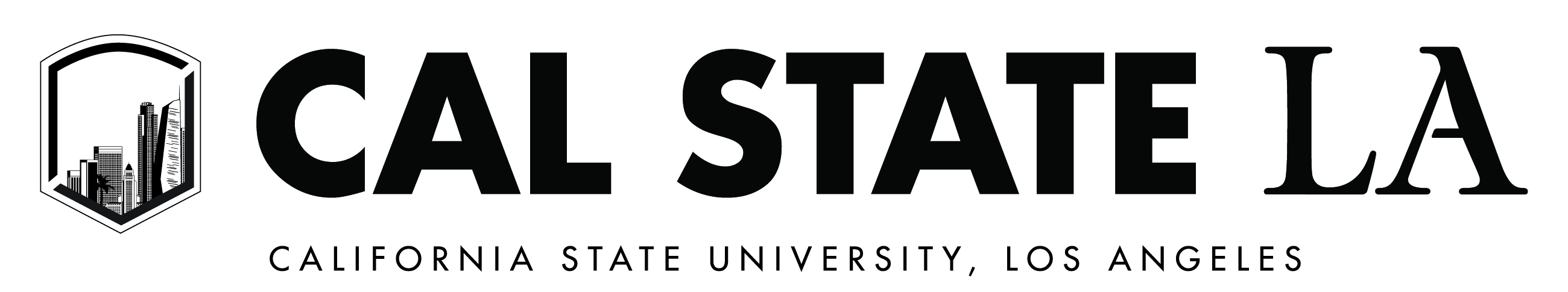 Evaluation Cover Sheet for LecturersName: 	______________________________	Department:	______________________________College: 	______________________________Current Appointment Status:One Semester hire appointmentOne-year appointmentThree-year appointment (indicate current year in appointment immediately below)FirstSecondThirdPlease indicate the purpose of your evaluation:ANNUAL PERIODIC EVALUATION THREE YEAR APPOINTMENT RENEWALINITIAL THREE YEAR APPOINTMENTRANGE ELEVATIONI have read and understood the policies governing retention, tenure, and promotion at Cal State LA, and I attest that the materials attached to this cover sheet and presented inmy supplemental file are accurate.SIGNATURE	DATEDivision of Academic Affairs1/2016